1985Документы о награжденииКаравайкин Василий ЕгоровичОрден Отечественной войны II степени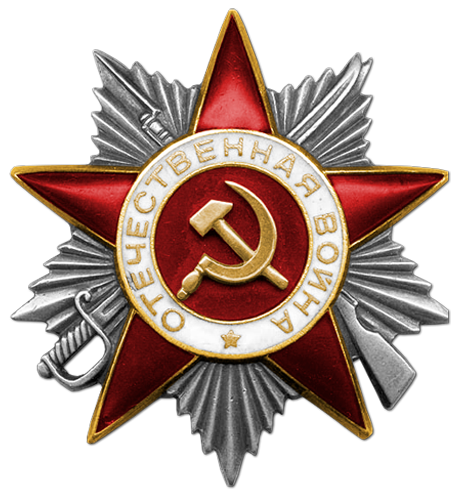 Документ в юбилейной картотекеДата рождения: __.__.1927Место рождения: Пензенская обл., р.п. ПачелмаНаименование награды: Орден Отечественной войны II степениНомер документа: 84Дата документа: 06.04.1985Автор документа: Министр обороны СССРКаравайкин Василий ЕгоровичДата рождения   __.__.1927
Место рождения   Пензенская обл., Башмаковский р-н,  р.п. Пачелма
Место призыва   Башмаковский РВК, Пензенская обл., Башмаковский р-н
Воинская часть   136 сп 97 сд ( 136 сп, 97 сд )
красноармеец
Дата поступления на службу   27.11.1944
Кто наградил   136 сп ( 136 сп, 97 сд )
Наименование награды  Медаль «За отвагу»
Даты подвига  09.08.1945-29.08.1945
Наименование награды  Орден Отечественной войны II степени
Картотека  Юбилейная картотека награждений
Дата документа 06.04.1985
Автор документа Министр обороны СССР
Архив  ЦАМО